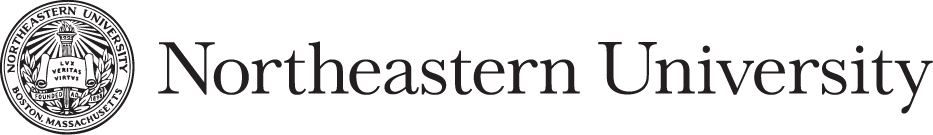 DEPARTMENT OF ENGLISHGraduate ProgramS – GenerAL Petition FormPetition:Reasons: NameNUIDProgramE-mail	Student Name (please print)Student SignatureDateAdvisor Name (please print)Advisor SignatureDateFor Graduate Office use onlyOther comments or conditions:Graduate Program DirectorDate